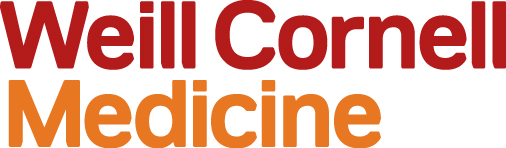 CLINICALTRIALS.GOV DISSEMINATION PLANInvestigators submitting NIH FORM E must utilize the following template dissemination plan language in their application. The WCM Clinicaltrials.gov administrator will facilitate the Principal Investigator’s dissemination of study results through ClinicalTrials.gov registration and reporting.•       X (insert your name or PI designee) will be responsible for handling ClinicalTrials.gov requirements for this project according to WCM clinicaltrials.gov SOP. (insert your name or PI designee) will register the trial prior to enrolling the first subject. Once a record is established, (insert your name or PI designee) will confirm accuracy of record content; resolve problems; and maintain records including content update and modifications.  (insert your name or PI designee) will also be responsible for results reporting and Adverse Events reporting at the conclusion of the project.  •       Add specifics related to this trial.Human Research Compliance575 Lexington Avenue, Suite 640Email: registerclinicaltrials@med.cornell.edu New York, NY 10022